This week I might try:To use good mannersI’ll try to remember that there are good manners everyone should use.I can keep track of what I’m learning on the chart below: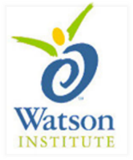 If I’m assigned to work in a group this week, I’ll try to:Day1Day 2Day3Day4Day5Say “please” and “thank you”Say “you’re welcome”Wait my turn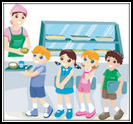 Say “excuse me”Say “hi” and bye”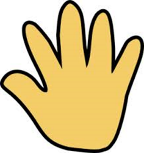 Hold the door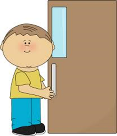 Use a quiet voice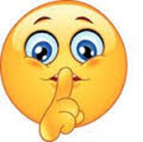 Share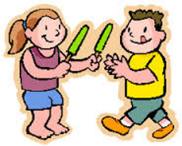 Use good table manners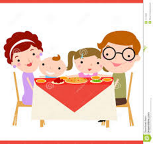  Say “I’m sorry”